Пост релиз6 июля 2019 года в Грязовце специалисты БУЗ ВО «ВОНД №1» приняли участие в работе «Городка Здоровья». Специалистом по социальной работе и медицинским психологом жителям Грязовецкого района была оказана консультативная помощь и информационная поддержка.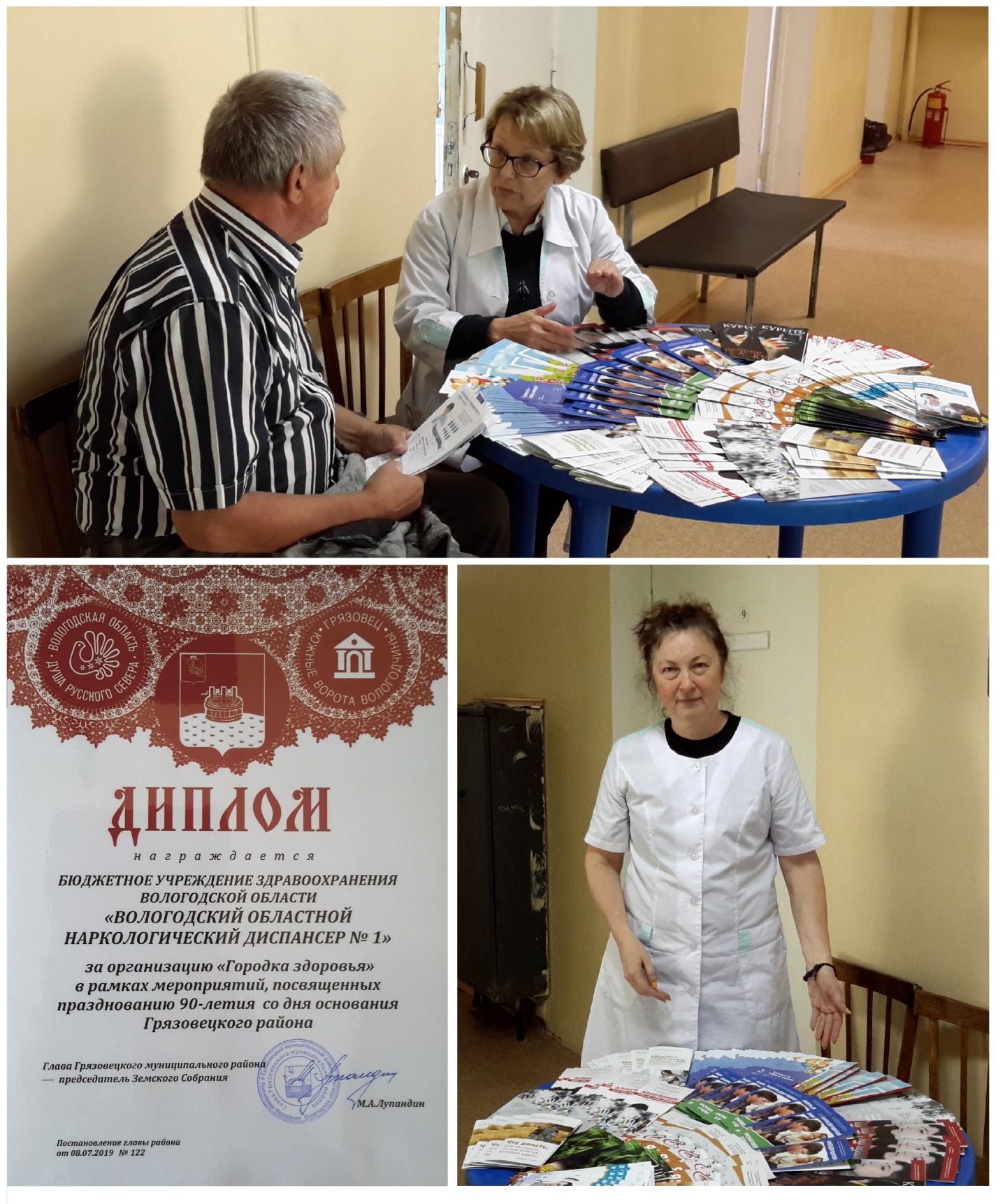 